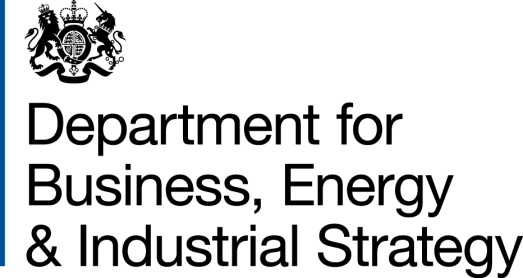 Please read the accompanying Scheme Guidance before you complete this application form. Once completed, please save this form as PDF or scan it, and submit it to energyintensiveindustries@beis.gov.uk together with the supporting data (either the B03 or B04 form or both – see below for further information) required to assess the eligibility of the applicant.New ApplicantsTo demonstrate your eligibility for compensation, you will need to meet the two tests set out in the guidance. This will require you to submit your electricity consumption and Gross Value Added (GVA) for at least 2005-11. All parts of this form need to be completed and should be accompanied by tables B03 and B04. Applicants must also provide a report from an external auditor certifying the B03 spreadsheet by means of an agreed upon procedure.Existing ApplicantsIf the details in section A remain as per the previously approved applications, then existing applicants only need the provide the name of the primary contact and business organisation. If, however, details have changed, section A will need to be completed in full.Existing applicants that have already provided more than 4 years of data and that continue to make the same products do not need to complete Section B or provide data in the B03 form again. The B04 spreadsheet, however, will need to be completed in full and submitted on an annual basis. Any existing business that makes different or additional products to those previously applied for will need to complete Section B of this form as well as supply a B04 form.Existing applicants that provided less than 4 years of data will need to provide updated B03 and B04 spreadsheets for all years that they have data for.Deadline for applicationsClaims can be made for the period from the start of the month in which they are received. There is no facility for backdating beyond that.Name of Business Applying:Contact Details for correspondence:Publication and transparencyInformation provided in these forms may be subject to publication or release to other parties or to disclosure in accordance with the government’s obligations, as determined by the government in its absolute discretion, under the access to information regime. More details on publication and transparency can be found in section 3.8.Privacy NoticeThe data controller is the Department for Business, Energy and Industrial Strategy (BEIS). You can contact the BEIS DPO (Data Protection Officer) at: BEIS Data Protection Officer, Department for Business, Energy and Industrial Strategy, 1 Victoria Street, London. SW1H 0ET. The email address is: dataprotection@beis.gov.uk. BEIS will be processing your personal data solely for the purposes of administering the relief schemes. The personal data you provide will not be shared or disclosed to any other party outside BEIS without your explicit consent. We will retain this information for the period needed for administering the relief schemes.The data you provide will not be transferred outside the European Community.A full list of your rights under the General Data Protection Regulation (GDPR) is available on the Information Commissioner’s Office (ICO) website. You have a right to lodge a complaint with the ICO (supervisory authority) at any time. SECTION A - ABOUT YOUR BUSINESSA01: Company Name (if registered on Companies House this should be exactly as recorded)A02: Companies House Registration Number as applicable (this should be eight digits long)A03: Companies House Registered Office as applicableA04: Name, address, email address, phone number and position of primary contact within the Company applying for reliefA05: Indicate here if you are an SME (small or medium sized enterprise)BANK DETAILSA06: Sort CodeA07: Account NumberA08: Account NameA09: Bank Name and AddressSECTION B – ELIGIBILITY AND CALCULATIONSB01: 4 Digit NACE Code (revision 1.1.2003)B02: Product(s) by 8-digit PRODCOM code (revision 1.1.2003)B03 and B04: Please complete the forms as appropriate and provide an audit report where required.B05: Has there been any significant increase or reduction in baseline production capacity or electricity consumption since the reference period (please refer to the Scheme guidance for further information).B06: Is there any other information that you would like to provide? B07: Do you expect the percentage of consumption from grid sources to change significantly over the next few years? If so, by how much and in which years?B08: Do you expect a significant production reduction or expansion over the next few years? If so by how much and in which years?DECLARATION:To my knowledge all the information submitted in this form and in the accompanying spreadsheet(s) is a true, complete and accurate assessment of the business’s activity. I confirm that the information provided is a reflection of all business activity and costs at the legal entity level. I am aware that I must participate in surveys or other opinion gathering or engage in discussions, as BEIS requires, to evaluate the outcomes of the relief schemes. Signature of primary contact and date (electronic signature):Yes/No (delete as appropriate)